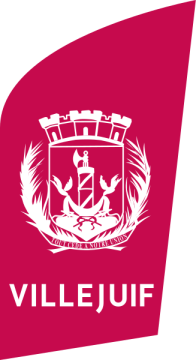 Orthophoniste (H/F)   VILLEJUIF,  ville  en  pleine  expansion  de  plus  de  56  000  habitants,  profite  d’une position  stratégique  unique  grâce  à  de  nombreuses  infrastructures  la  reliant  à Paris,    l’aéroport    d’Orly    et    au    marché    international    de    Rungis.    Dotée d’équipements médicaux de renommée mondiale (3 ensembles hospitaliers), elle offre  également  à  ses  habitants  un  cadre  de  vie  agréable  avec  de  nombreux espaces  verts.  Sa  proximité  géographique  avec  Paris  (environ  1  km)  lui  offre  un avantage  incontournable,  d’autant  que  2  nouvelles  stations  du  Grand  Paris Express  et  de  la  Ligne  14    en  feront  l’un  des  secteurs  le  mieux  desservi  par  les transports  en  commun.Résolument  tournée  vers  l’avenir, la santé est au cœur des préoccupations de la municipalité : prévention dans les écoles maternelles et primaires, dépistage du cancer au centre de santé Pierre-Rouquès, vaccinations gratuites pour tous... Les services médicaux accueillent chaque année 12.000 patients pour plus de 50.000 actes.La ville de Villejuif Recrute :- UN.E Orthophoniste (H/F)  qui aura pour fonctions principales :Assumer les séances d’orthophonie auprès des enfants et adolescentsRecevoir les parents qui souhaitent un échange au sujet de l’évolution de leur enfant et adolescentParticiper à la synthèse pour une mise en commun destinée à coordonner la prise en charge globale au sein du CMPPRédiger les comptes rendus de bilan et d’évolutionRemplir les fiches destinées à la sécurité sociale pour le règlement des séancesConditions particulière d’exercice : Mi-temps CDD 